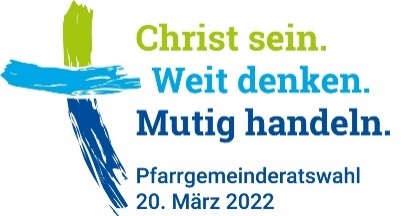 Niederschriftüber die Hinzuwahl weiterer Gemeinderats-Mitglieder(gem. § 3 Abs. 1a bis d und § 4 Abs. 1 Satzung u. § 5 Wahlordnung für Gemeinderätein den Muttersprachigen Katholischen Gemeinden)bis spätestens 10. April 2022Sitzung der amtlichen und gewählten Mitglieder des Gemeinderates am                   Anwesend:1. Entscheidung der gewählten und amtlichen Gemeinderats-Mitglieder über die Hinzuwahl von weiteren Gemeinderats-Mitgliedern2. Ggf. Hinzuwahl der weiteren Gemeinderats-Mitglieder (a) Da kein/e Vertreter/in der organisierten Jugend direkt in den Gemeinderat gewählt wurde, wird als solche/r hinzugewählt (siehe 1c)(b) Weiter werden im Rahmen von 1b) und 1d) hinzugewählt:Eine Hinzuwahl kann auch noch im Verlauf der Amtsperiode für die restliche Amtszeit vorgenommen werden.Muttersprachige Gemeinde:a) amtliche Mitglieder: (§ 3 Abs. 1a und b Satzung):a) amtliche Mitglieder: (§ 3 Abs. 1a und b Satzung):     (§ 3.1a) mit Stimmrecht     (§ 3.1a) mit Stimmrecht     (§ 3.1b) mit Stimmrecht     (§ 3.1b) mit Stimmrechtb) gewählte Mitglieder: § 3 Abs. 1c Satzung:b) gewählte Mitglieder: § 3 Abs. 1c Satzung:(a) Zahl der am 20. März 2022 gewählten Gemeinderats-Mitglieder (b) Höchstzahl der somit hinzuwählbaren Gemeinderats-Mitglieder(höchstens eine Zahl, die die Hälfte der Zahl der gewählten Mitglieder nicht überschreitet)(c) Ein/e Vertreter/in der organisierten Jugend wurde bereits direkt in den 
Gemeinderat gewählt Ja	 Nein	(Wenn Nein, dann ist ein/e Vertreter/in der organisierten Jugend hinzuzuwählen)(d) Gemäß b) und c) wird folgende Zahl an Gemeinderats-Mitgliedern hinzugewählt:(Ist ein/e Vertreter/in der organisierten Jugend bereits direkt in den Pfarrgemeinderat gewählt worden, kann diese Zahl auch Null sein; d.h. eine Hinzuwahl kann, muss aber nicht erfolgen.)Name, VornameAnschriftName, VornameAnschrift3. Weitere Beschlüsse (z.B. Termin der konstituierenden Sitzung)3. Weitere Beschlüsse (z.B. Termin der konstituierenden Sitzung)Datum, OrtUnterschrift des Pfarrers Unterschrift des Pfarrers 